Presentation in EnglishUse these two images to explain the process of photosynthesis and cellular respiration.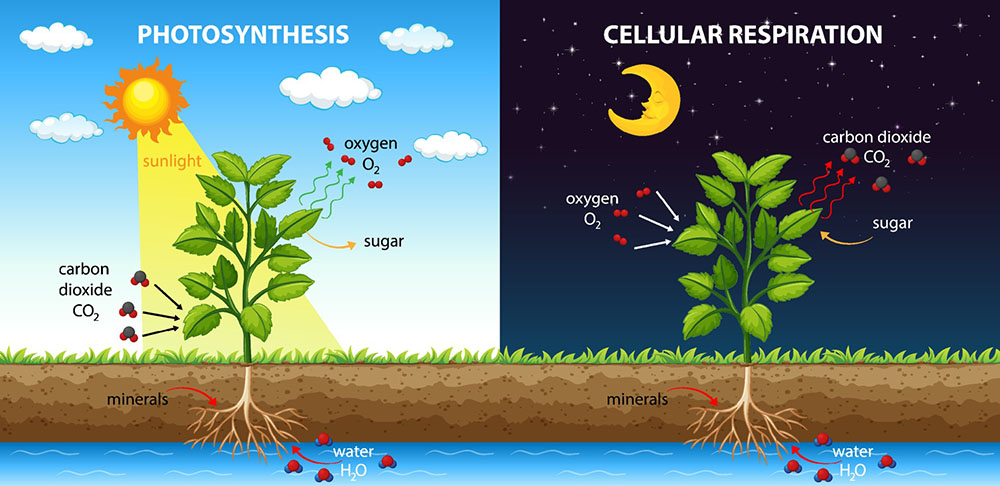 